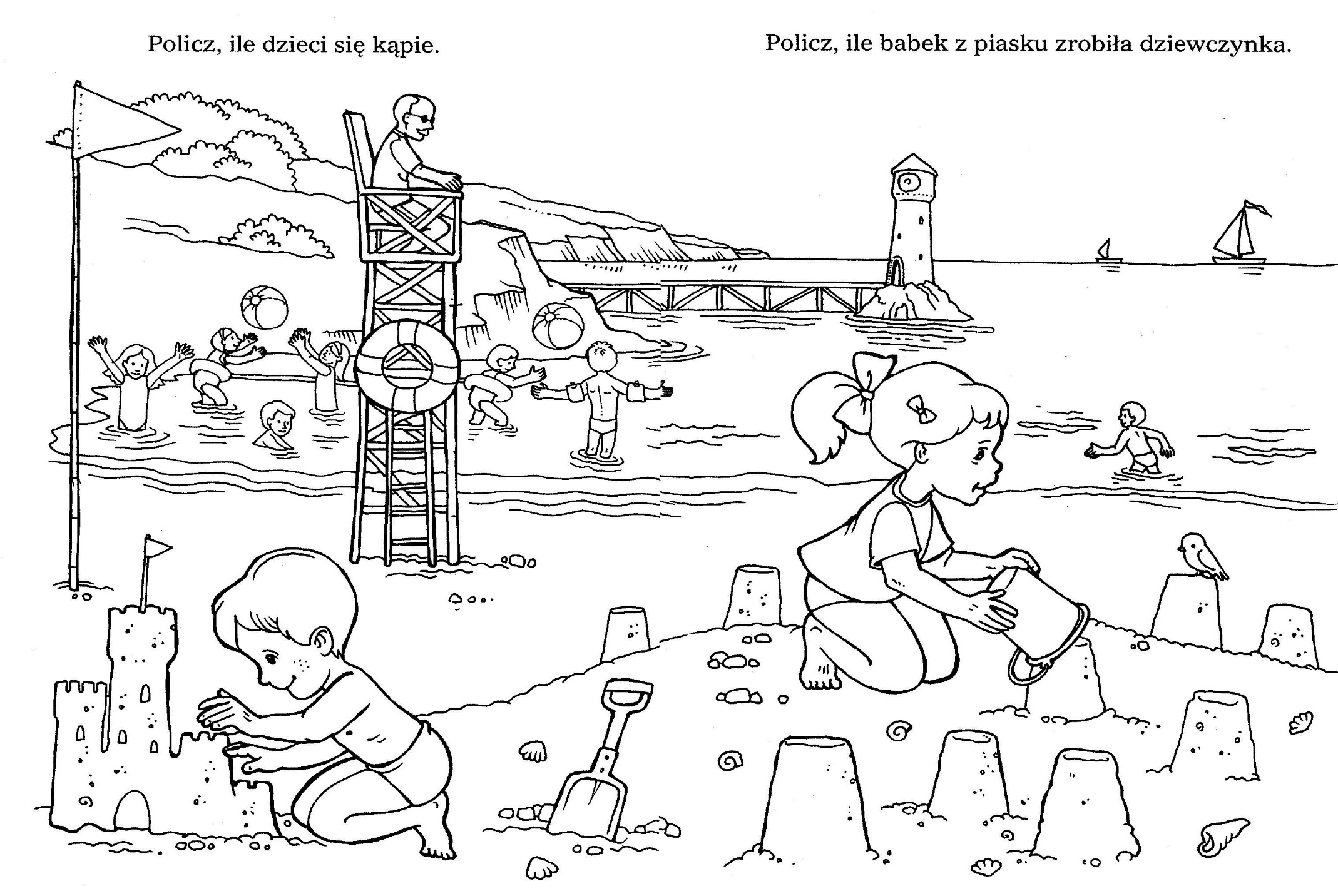 2. Odczytaj zdania Ratownik ma koło ratunkowe. Tam stoi latarnia morska .Ola robi babki z piasku.Paweł buduje zamek. 